Die soziale Einstufung kann in folgenden Diensten durchgeführt werden:Anlaufstelle für Pflege und Betreuung im Gesundheits- und Sozialsprengel Tauferer-Ahrntal,MO, DI, MI, FR 10-12, DO 15-17 (Terminvereinbarung unter Tel. 0474 / 586174; tauferer-ahrntal@anlaufstelle.bz.it)Hauspflegedienst im Sozialsprengel Tauferer-Ahrntal (Terminvereinbarung unter Tel. 0474 / Tel.: 0474 678008)Krankenpflegedienststelle im Gesundheitssprengel Tauferer-Ahrntal (Terminvereinbarung unter Tel. 0474 / Tel.: 0474 586170)Pflegedienstleitung im Altersheim Sand in Taufers (Terminvereinbarung unter 0474-678161 oder pflegedienstleitung@altersheim-taufers.eu )Sollte keine Einstufung im Sinne des Pflegegesetzes vorliegen, übernimmt das Fachpersonal des Betriebes eine Einschätzung des Pflege- und Betreuungsbedarfs. Die Soziale Beurteilung wurde durchgeführt von :(Zutreffendes bitte ankreuzen und Name leserlich einfügen)Anlaufstelle für Pflege und Betreuung durch ____________________________________Hauspflegedienst durch _____________________________________________________Krankenpflegedienst durch __________________________________________________Altersheim Sand in Taufers durch ____________________________________________________________________				__________________________________Datum 						Unterschrift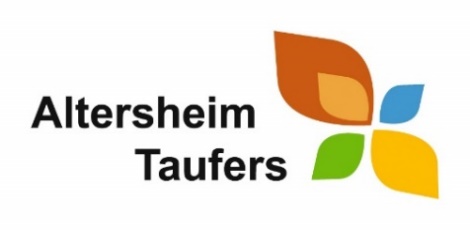     Soziale EinstufungAntragssteller/in: _____________________________________Geburtsdatum: _______________________________________ PFLEGEEINSTUFUNG Zutreffendes bitte ankreuzenPFLEGEEINSTUFUNG Zutreffendes bitte ankreuzenPflegestufe 0 Pflegestufe 1Pflegestufe 2Pflegestufe 3Pflegestufe 4DERZEITIGE BETREUUNGSSITUATION     (gesamt 20 Punkte)Zutreffendes bitte ankreuzenWie erfolgt die derzeitige Betreuung des Antragstellers? Wie erfolgt die derzeitige Betreuung des Antragstellers? es ist keine Betreuung erforderlich – der Antragsteller versorgt sich selbst evtl. Notizen: teilweise durch die eigenen Familienmitglieder/Verwandte/Pflegekräfte (badanti) und teilweise durch andere ambulante oder teilstationäre Dienste evtl. Notizen:die Betreuung und Pflege erfolgt zu Hause durch die eigenen Familienmitglieder/Verwandte/Pflegekräfte (badanti)evtl. Notizen:Der Antragsteller benötigt für die Gewährleistung der alltäglichen Bedürfnisse die Unterstützung von ambulanten Pflege- und Betreuungsdiensten? (Haus- und Krankenpflegedienst, Pflegehilfsdienste…) Der Antragsteller benötigt für die Gewährleistung der alltäglichen Bedürfnisse die Unterstützung von ambulanten Pflege- und Betreuungsdiensten? (Haus- und Krankenpflegedienst, Pflegehilfsdienste…) nicht notwendig in geringem Maße in umfangreichem Maße Durch die Krankheit des Antragstellers stellt die Unterbringung im Pflegeheim die einzig mögliche Lösung dar? Durch die Krankheit des Antragstellers stellt die Unterbringung im Pflegeheim die einzig mögliche Lösung dar? Nein – es gibt auch anderweitige Möglichkeiten evtl. Notizen:Ja – es gibt keine anderen Möglichkeitenevtl. Notizen:Für die Angehörigen/Verwandten stellt die Betreuung des Antragstellers eine Belastung (Beruf, Wohnsituation, Pflegekenntnis) dar? Für die Angehörigen/Verwandten stellt die Betreuung des Antragstellers eine Belastung (Beruf, Wohnsituation, Pflegekenntnis) dar? Neinin geringem Maße in umfangreichem Maßeextreme Überforderung Dauer der Unterbringung in einer sanitären Struktur (z.B. Krankenhaus…) in den letzten 12 MonateDauer der Unterbringung in einer sanitären Struktur (z.B. Krankenhaus…) in den letzten 12 Monatekeine zwischen 1 und 20 Tageüber 20 Tage DERZEITIGE WOHNSITUATION   (gesamt 10 Punkte)Zutreffendes bitte ankreuzenWie/wo lebt derzeit der AntragstellerWie/wo lebt derzeit der AntragstellerZusammenlebend mit Familienangehörigen bzw. mit anderen Personen (z.B. Betreuer/in)evtl. Notizen:Alleinlebend in eigener Wohnung – Kinder/Verwandte wohnen aber im selben Hausevtl. Notizen:Alleinlebend in eigener Wohnung – Kinder/Verwandte wohnen auch nicht im selben Hausevtl. Notizen:Alleinlebend - ohne Kinderevtl. Notizen:Der Zustand der derzeitigen Wohnung gewährleistet eine angemessene Pflege und Betreuung der AntragstellersDer Zustand der derzeitigen Wohnung gewährleistet eine angemessene Pflege und Betreuung der Antragstellersjaja - mit geringen baulichen Maßnahmen ja - mit wesentlichen/umfangreichen baulichen Maßnahmen nicht möglich aus folgenden Gründen:PERSÖNLICHE SCHWIERIGKEITEN, WELCHE EINE AUFNAHME ERFORDERLICH MACHEN(gesamt 20 Punkte)Zutreffendes bitte ankreuzenÜber welchen Zeitraum wird der Antragsteller bereits gepflegt? Über welchen Zeitraum wird der Antragsteller bereits gepflegt? der Antragsteller/in ist/war:                nicht pflegebedürftigseit 6 MonatenZeitraum von 6 Monate bis 18 Monate mehr als 18 Monate Soziales und Beziehungsleben Soziales und Beziehungsleben gutes - normales BeziehungslebenTeilweise - das Beziehungsleben ist eingeschränkt evtl. Notizen:unzureichend - das Beziehungsleben ist so eingeschränkt, dass erste Anzeichen einer krankhaften sozialen Isolierung erkennbar werden evtl. Notizen:absolut nicht vorhanden - es besteht eine Situation von totaler Isolierung evtl. Notizen:Wer ist zurzeit die Hauptpflegeperson? Wer ist zurzeit die Hauptpflegeperson? der Antragsteller ist nicht pflegebedürftig externe Pflegekraft – „badante“ - Verwandte – Geschwister eigene Familienmitglieder Kinder / Ehegatte/inDecken die ambulanten Dienste den erforderlichen Pflegebedarf ab? Decken die ambulanten Dienste den erforderlichen Pflegebedarf ab? JaTeilweisenein